Grooming Release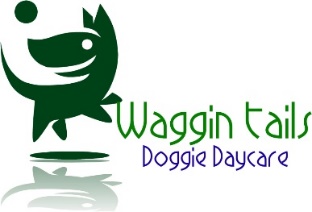 	Thank you for choosing Waggin' Tails for your pet's grooming needs! We pride ourselves in our reputation for providing quality canine care. Your pet's safety is the number one concern at Waggin' Tails, and we will exercise every reasonable precaution to ensure it. As the pet parent, you should be aware of the following policies, precautions, and information before your pet is groomed at Waggin' Tails:Sometimes grooming can expose or exacerbate a hidden, pre-existing condition. Waggin' Tails will always bring anything the groomer may find to your attention. We cannot diagnose a condition, but may advise you to seek veterinary attention for your pet.If your pet is severely matted, our policy is to shave him/her with the longest blade possible for the pet's safety, at the groomer's discretion. By signing this form, you consent to having your pet shaved if he/she is severely matted.Due to the nature and location of our business within the Daycare facility, we cannot accept pets with fleas.If your pet has any medical problems (e.g. seizures, arthritis, collapsing trachea, etc.), we must be made aware of them so that the groomer may take whatever steps needed to keep your pet as safe and comfortable as possible. With this release, you agree your pet is at the time of grooming is current on rabies and distemper. We highly suggest they get the Bordetella vaccine also but not required.If your pet has any history of aggression/biting for grooming, you must notify your Waggin' Tails groomer of this. Under normal circumstances, the possibility of biting will not affect whether Waggin' Tails will try to groom your pet, but it can help prevent injury to your pet AND the groomer. If your pet has some behavior issues, you must notify Waggin' Tails of this. We will be happy to do what we can to help work through them.In keeping with Waggin' Tails policy there is a $35 fee for returned checks.Although accidents are exceptionally rare, there is always a risk when working on a pet. Our promise is that any incident will be reported to the client. If necessary, we will transport your pet to the nearest veterinarian. If you prefer to have your pet taken to another local veterinarian, please provide that information. Any veterinary bills resulting from a pet being matted, senior, or from a pre-existing or unforeseeable condition will be the sole responsibility of the client. 	Pet’s NamePet’s NameDatePet’s BreedPet’s BreedOwner’s Name (print)Please circle if applies to pet MaleFemaleOwner’s SignatureNeuteredSpayedContact Phone NumberVeterinarianVeterinarianHow did you hear about us?